Publicado en Madrid  el 20/07/2020 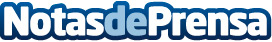 Leon The Baker explica los beneficios del pan de proteínas Cada vez más personas apuestan por las dietas altas en proteínas para perder peso.  Su efecto saciante ayuda a disminuir el apetito y, por tanto, evitar comer más de lo debido. El último producto básico en unirse a esta oferta es el pan proteico; cada vez son más los nutricionistas y expertos en fitness que lo recomiendan por su bajo contenido en carbohidratosDatos de contacto:Leon The Baker 918763496Nota de prensa publicada en: https://www.notasdeprensa.es/leon-the-baker-explica-los-beneficios-del-pan Categorias: Nacional Nutrición Gastronomía Sociedad Madrid Fitness http://www.notasdeprensa.es